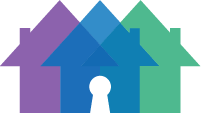 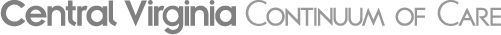 Board Meeting March 1, 2023Guest: Melva WalkerWelcome and Introductions: Brittany McFaddenCalled to order at 1:05pm. Approval of January Board Minutes: Brittany McFaddenPat Young motions to approve January board minutes as submitted, Brittany seconds, none opposed. Monitoring and Evaluation Committee Report on CoC DHCD Funded Projects: Melva WalkerMiriam’s House spent all money allocated, didn’t meet all goals but nothing major, recommended renewal funding.YWCA spent all money allocated, no issues, recommended renewal funding.Lyn-Cag did not apply for renewed funding for all programs due to dissolving Hand Up Lodge emergency shelter and eviction prevention. Clarification on HOPWA program to continue with renewed funding.Motion to approve renewal funding for YWCA and Miriam’s House and renewed funding for the HOPWA program through Lyn-Cag, Sarah Q moved, Evelyn seconds, none opposed.HOME ARP: Melva Walker and Sarah QuarantottoHUD has approved plan that was approved by City Council. Next steps to-be-determined. The goal is to build or renovate for at least 8 new housing units for homeless.CoC Board Retreat to Address Strategic Plan Action Items – February 10th: Sarah FuentesSee attached outline of items assigned to Board members. Strategic plan ends this summer.CoC Gaps: Sarah QuarantottoDay shelter- Congregate during the day that is safe and provides a place for service providers to meet with homeless. The library reached out because they are seeing more homeless and they are going to be closing up to 2 years for renovations. The library is often a place homeless in the Lynchburg area hang out during the day. Met with Parkview two weeks ago to talk through them taking on a day shelter program. Leadership of Parkview agreed to go to Charlottesville to meet with The Haven, a day shelter program. Pat shared the ED/main entrance of LGH being used as a respite site for homeless. Pre 2019, Salvation Army used to let guests stay on the 1st floor but that’s not happening any longer. One action item could be to talk with Salvation Army about options for guests to stay during the day. Roads to Recovery REshelter does allow guests to stay during the day. They are adding an additional 7 beds this week. No state or federal grants for day shelters. Area ministries and churches in Roanoke compile funds for day shelter- Roanoke Area Ministries. Pat Young to connect with Shawn Farmer with Interfaith Outreach to talk through engaging local ministries. Expanding CHIA- Next week Roads to Recovery is going to start covering nights and weekends. CHIA will again be a 24/7 hotline. Unsheltered homelessness- Met with CAN to expand street outreach program. DHCD funds are filtered through Miriam’s House to CAN for street outreach.Committee Reports:CoC/HMIS Lead: Sarah Quarantotto & Sarah FuentesLongitudinal System Analysis submitted on January 11th Point-in-Time Count and Housing Inventory Count completed on January 26th137 people experiencing homelessness, 48 unsheltered-highest unsheltered count historically, 25 in DV, 64 in emergency shelter. Unsheltered homelessness has increased by 92% since 2017. 12 veterans, 11 families with children, 9 chronically homeless, 4 youth. 2 out of every 5 reported having a disability. Great volunteer participation. Increased participation in Amherst and Bedford counties. Lynchburg has the lowest homeless rate per capita in comparison to Commonwealth of Virginia.System Performance Measures submitted on February 28th Community Case Review: Sarah FuentesCommunity Commitment Committee: Stephanie Andrews4 committee members currently, revisited purpose, went through tasks from strategic plans, broke them up by months and priority. Scheduled to meet 4th Thursday every month at 9am. Data & Performance: Sarah Fuentes Will be reviewing recent data submitted. April 20th 10am at Miriam’s House.Homeless and Housing Services: Sarah Quarantotto Moving to in person every other month versus virtually monthly. Looking for a space to hold meeting. Finished up strategic plan items assigned. Working on being more aware of community resources; representative from DSS came to update on Medicaid redetermination and SNAP benefits ending.Nominating: Jeremy White Board year starts in April. Major Prieto rotating off. Looking for a representative from law enforcement. Let Jeremy know if you have recommendations. Nominating committee looking to make funded agencies ex-officio voting members so we can add more than 17 board members. Training: Mary Mayrose – HUD required trainings sent to Mary to implement throughout the year. Stephanie training on racial justice after April community meeting. New Business City still interested in formalizing process for warming shelters. Miriam’s House met with City Manager’s office in February. Wouldn’t have capacity to do it every time it’s below 30 degrees so trying to figure out a threshold. John reached out about job descriptions. Procedure for what would trigger warming shelters. City buildings will suffice for cooling shelters over the summer; AC and waters available.  Housing choice vouchers opening for Amherst/Appomattox March 15th from 9am-5pm and there is a homeless preference.Resource Center hours for Parkview changing to Mon-Fri 9am-1pm, Tues 11am-1pm.Liberty Law School pulling clinic hours from Legal Aid as of September which will lower some of their capacity.Next meeting: April 5, 2023 at 1:00pm in-person at Miriam’s HousexPaul RobertsonMary Mayrose (Janice Payne-Hubbard)xChelsey TomlinxStephanie AndrewsxSarah FuentesCaleb PrietoBryon MeadeTim SaundersJeremy WhiteXEvelyn JordanxSarah QuarantottoxShawn FarmerxBrittany McFaddenTab RobertsonxMickey PaigeJohn HughesxPat YoungxApril Watson